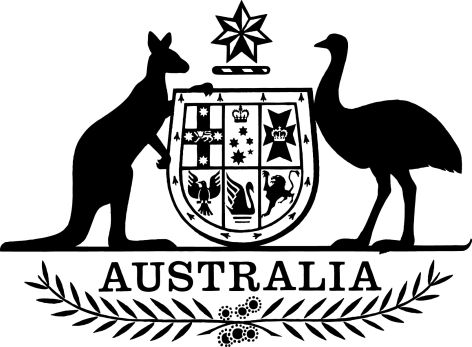 Water Act (Goulburn-Murray Water Resource Plan) Accreditation Decision 2020I, Keith Pitt, Minister for Resources, Water and Northern Australia, make the following accreditation decision.Dated 10 of June  2020		Keith PittMinister for Resources, Water and Northern AustraliaContents1  Name	12  Commencement	13  Authority	14  Definitions	15  Accreditation of Goulburn-Murray Water Resource Plan	11  Name		This instrument is the Water Act (Goulburn-Murray Water Resource Plan) Accreditation Decision 2020.2  Commencement		This instrument commences the day after registration.3  Authority		This instrument is made under section 63 of the Act.4  DefinitionsNote:	A number of expressions used in this instrument are defined in section 4 of the Act, including the following:(a)	Authority;(b)	Basin Plan.		In this instrument:Act means the Water Act 2007.5  Accreditation of Goulburn-Murray Water Resource Plan		The Goulburn-Murray Water Resource Plan that is set out, or identified, in accordance with section 10.04 of the Basin Plan, in the document titled Victoria’s North and Murray Water Resource Plan that the Authority received from Victoria under subsection 63(1) of the Act on 26 November 2019, is accredited.